$78,000.00MILLER LIVING TRUST U/D/T – LITZEN & DWYER209 COFFEY STREET AKASKA – ORIGINAL, BLOCK 10, LOT 1RECORD #3849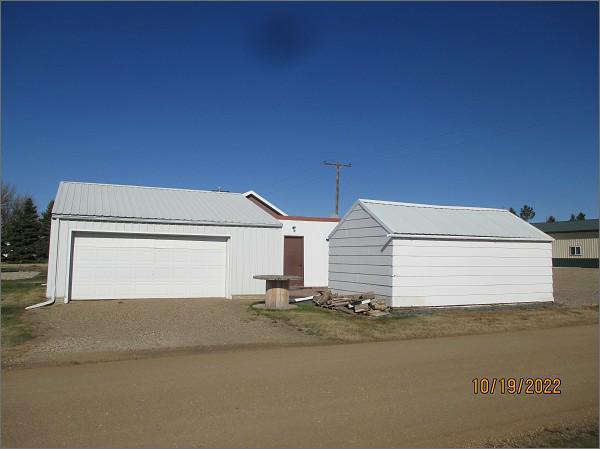 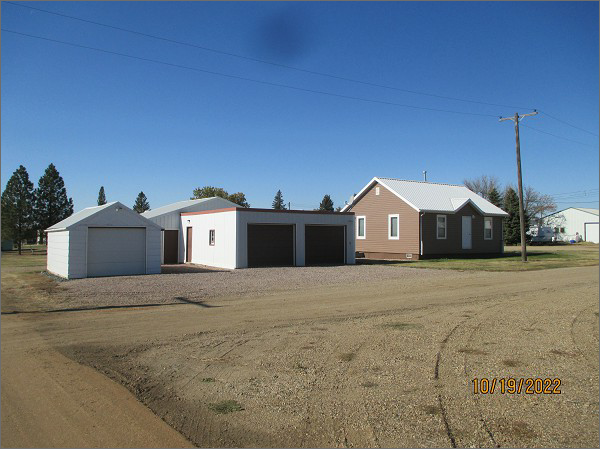 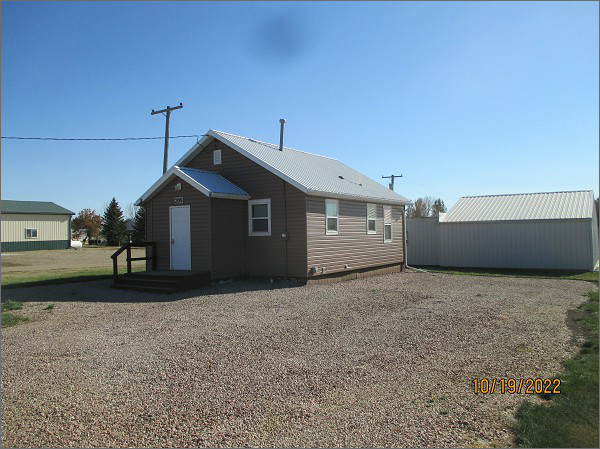 LOT SIZE: 57.6’ X 132’ YEAR BUILT: 1940                  TYPE: SINGLE FAMILYQUALITY: FAIRCONDITION: AVERAGEGROUND FLOOR AREA: 672 SQFTBASEMENT: 672 SQFTBEDROOMS: 2. BATHS: 1.5FIXTURES: 6GARAGE – 3 DETACHED: TOTAL 1584 SQFT                                             SOLD ON 9/3/2021 FOR $78,000ASSESSED IN 2022 AT $60,340ASSESSED IN 2021 AT $59,040ASSESSED IN 2017 AT $27,345